EcoStruxure Power Monitoring Expert de Schneider Electric maintenant également disponible en solution cloudCe nouveau complément au portefeuille Edge Control décentralise la gestion de l’énergie et de l’alimentation électriqueUne solution cloud qui permet au client d’économiser du temps, des ressources et des équipementsIttigen, le 15.06.22 – Schneider Electric, leader dans le monde entier de la transformation numérique de la gestion énergétique et de l’automatisation, annonce, avec EcoStruxure Power Monitoring Expert CloudTM, l’intégration d’une nouvelle solution dans son architecture EcoStruxureTM. La liaison cloud permet aux clients de surveiller et gérer leur consommation et alimentation électrique indépendamment d’où ils se trouvent, que cela soit dans des bâtiments résidentiels ou dans des installations industrielles critiques. La supervision de la consommation énergétique est d’une importance centrale pour permettre une exploitation efficiente. L’électrification et la numérisation croissantes rendent la gestion de l’alimentation électrique de plus en plus complexe dans un environnement en constante évolution. Les parcs de bâtiments et d’installations prenant de plus en plus d’ampleur, une gestion de l’énergie efficace devient souvent un véritable défi.Avec EcoStruxure Power Monitoring Expert CloudTM, Schneider Electric offre une solution logicielle offrant des informations détaillées aux clients au sujet de leurs bâtiments et installations multisite, rendant la gestion énergétique indépendante d’infrastructures informatiques locales, tout en contribuant à réduire les émissions de CO2 grâce à une efficacité opérationnelle maximisée. Ce sont en particulier les entreprises ayant jusqu’à présent renoncé à des systèmes de gestion énergétique pour des raisons de coûts et de complexité qui bénéficieront d’un transfert vers une solution cloud.Créé pour vous – géré par Schneider ElectricSans nécessiter de compétences et d’infrastructure informatiques sur place, Power Monitoring Expert CloudTM permet à ses clients de profiter d’un logiciel de qualité reconnue en toute simplicité, ou qu’ils soient. L’hébergement, la maintenance et l’entretien du système sont assurés à distance par Schneider Electric. En plus d’une assistance locale en allemand et en français, les clients peuvent faire confiance à une solution à la pointe dans le domaine de la cybersécurité. Une interface web permet aux clients d’accéder à leur environnement et ainsi à l’ensemble de leurs données intégrées dans le système. Ils obtiennent ainsi des informations-clés sur l’efficience, la fiabilité et la disponibilité de leurs installations. Des analyses intégrées permettent de comparer différents sites entre eux afin d’identifier et de standardiser les bonnes pratiques. Les données récoltées permettront également de définir des actions d’optimisation de la consommation à l’échelle de l’entreprise. Des tableaux de bord conviviaux, des vues personnalisées, des alarmes en temps réel et des rapports complètent l’éventail des fonctionnalités de cette nouvelle solution.Pour davantage d’informations sur Schneider Electric et ses services Power Monitoring Expert CloudTM: se.com/ch/pmecloud-frÀ propos de Schneider ElectricLa raison d’être de Schneider est de permettre à chacun d’utiliser au mieux énergie et ressources, en conciliant progrès et développement durable pour tous. Nous nommons cette ambition: Life is On.Notre mission est d’être votre partenaire numérique pour plus d’efficacité au service d’un monde plus durable.Nous menons la transformation numérique en intégrant les technologies de l’énergie et des automatismes les plus avancées. Nous connectons jusqu’au cloud, produits, plateformes de contrôle, logiciels et services sur l’ensemble du cycle de vie de vos activités pour une gestion intégrée de l’habitat résidentiel, des bâtiments tertiaires, des data centers, des infrastructures et des industries.Nous sommes la plus locale des entreprises globales. Nous prônons des standards ouverts et rassemblons autour de notre mission un écosystème de partenaires fédérés par nos valeurs de responsabilité et d’inclusion.www.se.com  Suivez-nous sur:      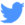 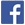 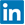 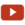 Découvrez les nouvelles approches et les connaissances actuelles sur le thème de la durabilité.Hashtags: #SchneiderElectric #LifeIsOn #InnovationAtEveryLevel #EcoStruxure